                                            BIOGRAFIJA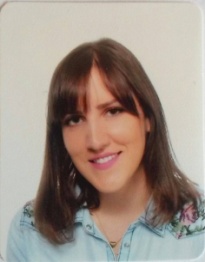 LIČNI PODACIIme i prezime:         Katarina JakovljevićDatum rođenja:        28. 12. 1992.Mesto rođenja:        AranđelovacAdresa stanovanja: Braće Jugovića 26, 34/300 AranđelovacDržavljanstvo:         Republike SrbijeTelefon:                   060/ 012 28 92e- mail:                   katarina.jakovljevic10@gmail.comOBRAZOVANJE  Fakultet:            Pravni fakultet, Univerzitet u Beogradu, 2011-2015 (pravosudno upravni smer)                               Prosek na osnovnim akademskim studijama: 9,63                               Stepen studija:   master akademske studije upisane 2015.god., Pravni fakultet Univerziteta u Beogradu                               Modul: krivično pravo   Srednja škola:   Gimnazija Miloš Savković, Aranđelovac, 2007-2011                               Smer:  prirodno – matematički                               Uspeh: 5.00 (Vukova diploma)   Osnovna škola:  Milan Ilić- Čiča, Aranđelovac, 1999-2007                               Uspeh: 5.00 ( Vukova diploma)SEMINARSKI RADOVI-  ,,Nadzirati i kažnjavati, nastanak zatvora- Mišel Fuko“ – Pravo izvršenja krivičnih sankcija;-  ,,Uviđaj“ – Kriminalistika;-  ,,Metodi srednjeg obima“ – Kriminologija;-  ,,Predmet hipoteke prema Zakonu o hipoteci iz 2005.“ – Građansko pravo, opšti deo i stvarno pravo;-  ,,Nasilje u porodici“ – Porodično pravo;-  ,,Magna carta libertatum” – Uporedna pravna tradicija.NAGRADE I PRIZNANJA-  Pohvalnice Pravnog fakulteta za postignut odličan uspeh u učenju i sticanju znanja u školskoj 2014/15, 2013/14, 2012/13 i   2011/12 godini-  Stipendija Fonda Dositeja u školskoj 2014/15 godini-  Stipendija Pravnog fakulteta za školsku godinu 2012/13, 2013/14 i 2014/15.POSEBNA ZNANJA I VEŠTINE-  Poznavanje jezika: engleski (srednji nivo, govori i piše), španski ( početni nivo, razumevanje)-  Poznavanje rada na računaru: Word, Excel, Internet, PowerPoint-  Položen vozački ispit: kategorija BANGAŽOVANJA U PRAKSI-  UniCredit Bank Srbija a.d., Airport city, Omladinskih brigada 88 (praktikant u pravnoj službi, avgust 2013.)- Zaštitnik građana- sektor za lica lišena slobode, Deligradska br. 16 ( Nacionalni mehanizam za prevenciju torture, jul 2014.)LIČNE OSOBINE i INTERESOVANJAKominukativnost, sposobnost za timski ali i individualni rad, odgovorno pristupanje obavezama i orjentisanost na postizanje ciljeva, želja za sticanjem i primenom znanja u oblasti advokature.                                                             